                                      TATWORTH AND FORTON PARISH COUNCIL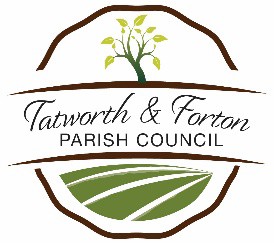                                                     TERMS OF REFERENCE                                                   AMENITIES COMMITTEE Adopted by Committee 18 May 2023 Minute No 40/23Approved by Full Council6 July 2023Minute No 81/23AIM1	To make recommendations on behalf of Tatworth and Forton Parish Council on all matters relating to the Amenity Policies as well as overseeing all matters relating to the council’s amenity assets.To safeguard maintain and where possible enhance the amenity assets of the Parish of Tatworth and Forton for both the current and future generations. 2                 AMENITIES COMMITTEE – TERMS OF REFERENCE2.1	The Amenities Committee is constituted as a Standing Committee of Tatworth and Forton Parish Council. The Committee composition shall comprise of Six Councillors as voting members with three members of the Committee constituting a quorum. The Committee can approve the Co-option of a maximum of 2 members of Public. Please note the Chairman and Vice Chairman of the Full council are ex-officio members of all committees and entitled to vote.             2.2  The Chairman to be elected annually by the Committee.2.3	Members of the Parish Council who do not sit on the Amenities Committee may attend meetings and speak only with the permission of the Chairman. They may not vote.2.4	The Committee’s role is to take care and control of the following open spaces: - Jubilee Field – Allotments – and any street furniture in the direct ownership of the parish council. Coombses Pond will be added once the purchase is completed from SwissTulle Ltd. 2.5	The Committee has delegated executive powers to place orders for works and services within the limitations of the approved annual budget of the committee. The Committee shall approach the Finance Committee for any budget changes or increased funds should it become necessary to discharge its duties, however funds may not automatically be granted.2.6	The committee can initiate new facilities within the remit of its role, e.g. new play areas. All costs must be within the agreed budget or the Committee may seek outside funding for such works. Any final decision regarding new facilities will be made by full Council.2.7	The Committee will initiate and approve tenders/quotes for all aspects within the remit of its role in accordance with Financial Regulations.2.8	The Committee will provide annual risk assessments for all open space use within its remit and the accompanying in line with the insurance requirements.2.9 	All correspondence shall be conducted through the Parish Clerk.2.10	Minutes of all meetings are to be kept by the Clerk and forwarded by e-mail or mail to members of the Parish Council.2.11	Any policy decisions recommended by this committee will be resolved by the full Parish Council.*       